Dear [Your Name for Your Grandparents],I am not sure if it was my parents or my cousins who told you, but I received your check in the mail today.Thank you so much for such a generous gift. I can never thank you enough for it.I didn’t want to let you know I was struggling with college expenses because I knew you would worry. And honestly, I am doing my best to manage! It is a struggle, but your gift has made sure that I don’t have to look for a third job.I’ll be able to buy my books with what you’ve sent me. It is an incredible relief, and I wish I had enough words to thank you.Your gift is so very thoughtful and kind, and I am very moved. This is an actual lifesaver.I’ll try to come down during break to thank you in person, but until then, I hope this letter is enough.Gratefully, Your loving grandson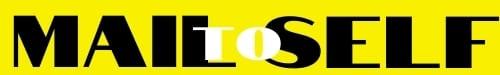 